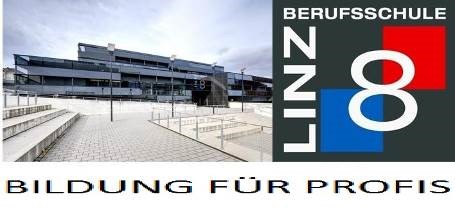 Anmeldung zur Berufsschule Linz 8	4020 Linz  Glimpfinger Straße 8bTel. 0732 77 20-36400  E-Mail: bs-linz8.post@ooe.gv.atBitte sofort, spätestens 14 Tage nach Lehrzeitbeginn an uns per E-Mail übermitteln!Angaben zum Lehrling Vor- und Nachname: Geburtsdatum:    SV-Nr. Geburtsort: Adresse: Tel.:    E-Mail Adresse: Angaben zum Erziehungsberechtigten (nicht erforderlich, wenn Schüler volljährig ist)Vor- und Nachname: Tel.: Vor- und Nachname: Tel.: Angaben zum LehrverhältnisGenaue Bezeichnung des Lehrberufs:  Firma Lehrzeit von  bis Vorlehre oder Anrechnung: Bezüglich des Internatsplatzes: Bitte die Einberufung abwarten, dann erfolgt die Anmeldung im Portal unter „meininternat.at“.Datum: Unterschrift mit Firmenstempel: 